                                   Преподаватель Танчик Е. А                                       Задания на          16.06. 2020.Гр.  15      Задания для дистанционного обучения по дисциплине:«Математика: алгебра и начала математического анализа; геометрия».                           Здравствуйте, уважаемые обучающиеся.     Тема нашего урока: график функции  (1 урок).Сегодня мы продолжаем изучать графики известных вам функций.  Для освоения данной темы нам необходимо:  1) вспомнить определение понятие  «график  функции»  (графиком функции f называется множество точек плоскости с координатами (x, f(x)),  где х пробегает область определения функции f).  2) начертить графики следующих функций  (стр.129-130):   а) постоянная функция;   б) линейная функция;   в) обратно-пропорциональная зависимость;   г) квадратичная функция;   д) степенная функция;   е) показательная и логарифмическая функции (они взаимнообратны);    ж) основные тригонометрические функции (синус и косинус);      По графику можно находить (хотя и приближенно) значения функции. Графический способ применяется прежде всего для качественного, наглядного   представления характера изменения изучаемой функции.      Выполните работу в тетради и пришлите мне на электронную почту.  Тема нашего урока: построение графиков функций, заданных различными способами  (2 урока).Для освоения данной темы нам необходимо:  1)  перечислить способы задания функций:    а) аналитический;    б) табличный;    в) графический.     2) записать конспект (стр.123 п.4 и стр.129 п.3).    Выполните работу в тетради, сфотографируйте ее и отправьте мне на электронную почту.   Тема нашего урока: свойства функции (1 урок ).Для освоения данной темы нам необходимо:1) ознакомиться с лекционным материалом;2) записать конспект.      Выполните работу в тетради, сфотографируйте ее и отправьте мне на электронную почту.     Рекомендуемая литература:1) Математика : алгебра и начала математического анализа, геометрия : учеб. Для студ. Учреждений сред. проф. Образования / М. И. Башмаков.М. : Издательский центр «Академия». 2016.—256 с.https://obuchalka.org/20180713101909/matematika-algebra-i-nachala-matematicheskogo-analiza-geometriya-bashmakov-m-i-2017.html                           С уважением, Танчик Е. А.    Основные свойства функции.1.Четность и нечетность. Функция f(x) называется четной, если ее значения симметричны относительно оси OY, т.е. f(-x) = f(x). Функция f(x) называется нечетной, если ее значение изменяется на противоположное при изменении переменной х на -х , т.е. f(-x) = -f(x). В противном случае функция называется функцией общего вида. 2.Монотонность. Функция называется возрастающей (убывающей) на промежутке Х, если большему значению аргумента из этого промежутка соответствует большее (меньшее) значение функции, т.е. при x1< (>) x2, f(x1) < (>) f(x2).3.Периодичность. Если значение функции f(x) повторяется через определенный период Т, то функция называется периодической с периодом Т ≠ 0 , т.е. f(x + T) = f(x). В противном случае непериодической.4. Ограниченность. Функция f (x) называется ограниченной на промежутке Х, если существует такое положительное число М > 0 , что для любого x, принадлежащего промежутку Х, | f (x) | < M. В противном случае функция называется неограниченной.    Основные свойства функции.1.Четность и нечетность. Функция f(x) называется четной, если ее значения симметричны относительно оси OY, т.е. f(-x) = f(x). Функция f(x) называется нечетной, если ее значение изменяется на противоположное при изменении переменной х на -х , т.е. f(-x) = -f(x). В противном случае функция называется функцией общего вида. 2.Монотонность. Функция называется возрастающей (убывающей) на промежутке Х, если большему значению аргумента из этого промежутка соответствует большее (меньшее) значение функции, т.е. при x1< (>) x2, f(x1) < (>) f(x2).3.Периодичность. Если значение функции f(x) повторяется через определенный период Т, то функция называется периодической с периодом Т ≠ 0 , т.е. f(x + T) = f(x). В противном случае непериодической.4. Ограниченность. Функция f (x) называется ограниченной на промежутке Х, если существует такое положительное число М > 0 , что для любого x, принадлежащего промежутку Х, | f (x) | < M. В противном случае функция называется неограниченной.    Основные свойства функции.1.Четность и нечетность. Функция f(x) называется четной, если ее значения симметричны относительно оси OY, т.е. f(-x) = f(x). Функция f(x) называется нечетной, если ее значение изменяется на противоположное при изменении переменной х на -х , т.е. f(-x) = -f(x). В противном случае функция называется функцией общего вида. 2.Монотонность. Функция называется возрастающей (убывающей) на промежутке Х, если большему значению аргумента из этого промежутка соответствует большее (меньшее) значение функции, т.е. при x1< (>) x2, f(x1) < (>) f(x2).3.Периодичность. Если значение функции f(x) повторяется через определенный период Т, то функция называется периодической с периодом Т ≠ 0 , т.е. f(x + T) = f(x). В противном случае непериодической.4. Ограниченность. Функция f (x) называется ограниченной на промежутке Х, если существует такое положительное число М > 0 , что для любого x, принадлежащего промежутку Х, | f (x) | < M. В противном случае функция называется неограниченной.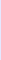  Рассмотрим основные свойства функции применительно к элементарным функциям.

Степенная функция

у = х 
область определения (-∞,∞)
область значений (-∞,∞) 
нечетная
возрастает на (-∞,∞)
непериодическая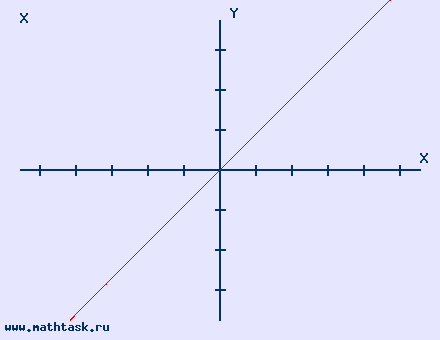 у = х² 

область определения (-∞,∞)
область значений (0,∞) 
четная
возрастает на (0,∞) 
убывает на (-∞,0)
непериодическая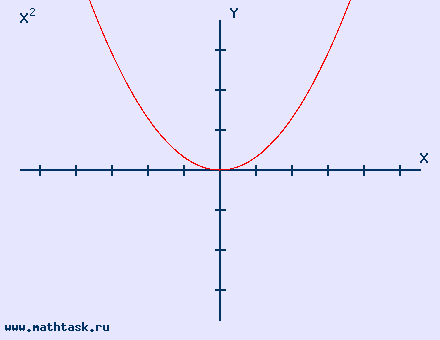 у = х³ 

область определения (-∞,∞)
область значений (-∞,∞) 
нечетная
возрастает на (-∞,∞)
непериодическая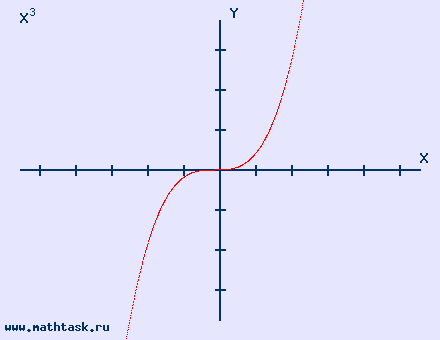 у = 1/х

область определения (-∞,0)U(0,∞)
область значений (-∞,0)U(0,∞)
нечетная
убывает на (-∞;0) и на ( 0;∞) 
непериодическая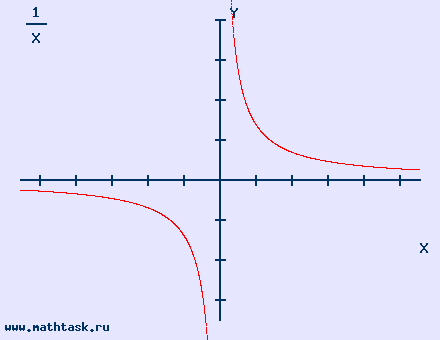 у = 1/х² 

область определения (-∞,0)U(0,∞)
область значений (0,∞) 
четная
возрастает на (-∞,0) и убывает на (0,∞)
непериодическая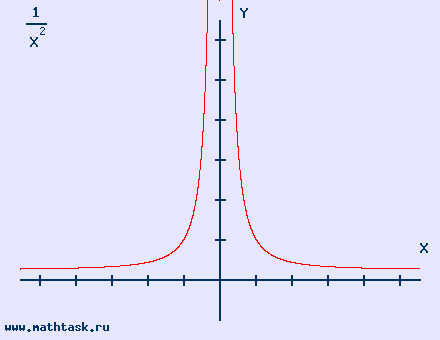 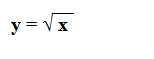 область определения [0,∞)
область значений [0,∞)
общего вида, 
возрастает на [0; ∞)
непериодическая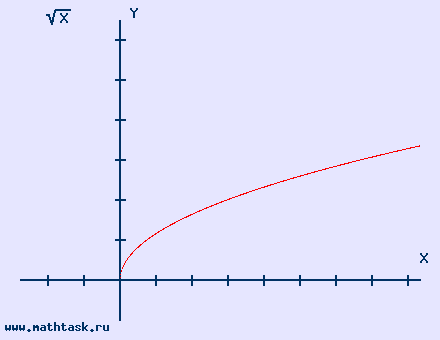 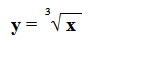 область определения (-∞,∞)
область значений (-∞,∞)
нечетная
возрастает на (-∞,∞)
непериодическая 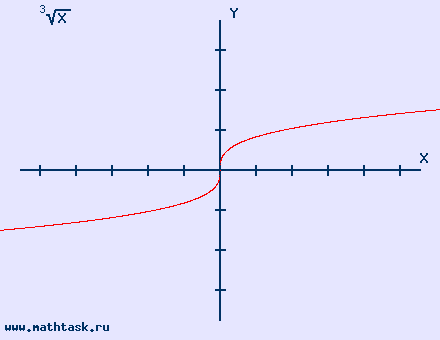 Показательная функцияу = а ͯ (a>0 a≠1)область определения (-∞,∞) 
область значений (0; ∞) 
общего вида 
возрастает на (-∞,∞), если a>1;
убывает на (-∞,∞), если 0<a<1
непериодическая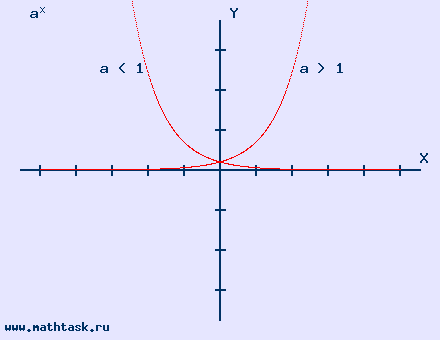 Логарифмическая функцияу = log ₐ x (a>0 a≠1)область определения (0,∞) 
область значений (-∞; ∞) 
общего вида 
возрастает на (0,∞), если a>1;
убывает на (0,∞), 0<a<1
непериодическая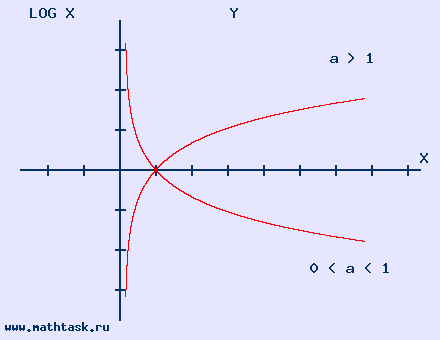 Тригонометрические функцииy = sin x область определения (-∞; ∞) 
область значений [-1; 1] 
нечетная
возрастает на [-π/2 + 2πn, π/2 + 2πn];
убывает на [π/2 + 2πn, 3π/2 + 2πn], nϵZ;
период Т=2π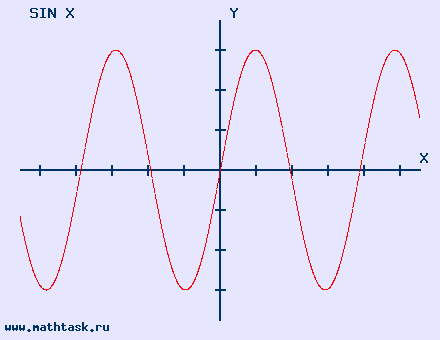 y = cos xобласть определения (-∞; ∞) 
область значений [-1; 1] 
четная
возрастает на [-π + 2πn, 2πn];
убывает на [2πn, π + 2πn], nϵZ;
период Т=2π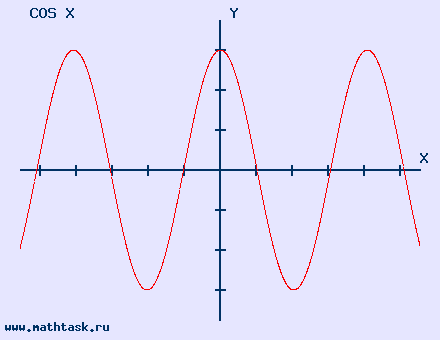 